A vendre Clio grise, essence, première mise en circulation en décembre 2017, 67000 kms, très bon état, régulièrement entretenue, carnet d’entretien fourni, 2 pneus avant neufs, carrosserie très bon état. Immatriculation 243…1 150 000 francs Mail : girasol35@orange.frTel : 89758122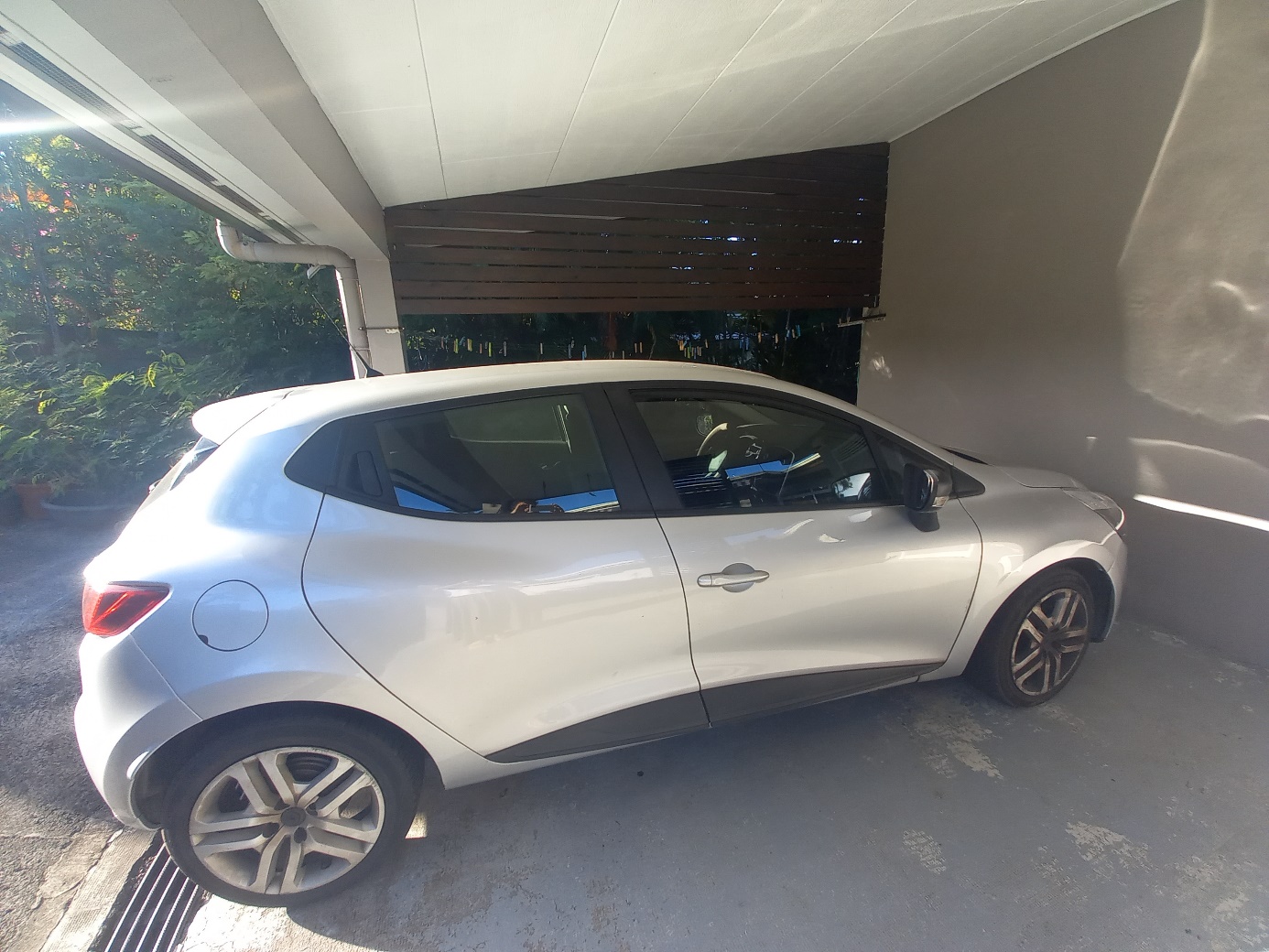 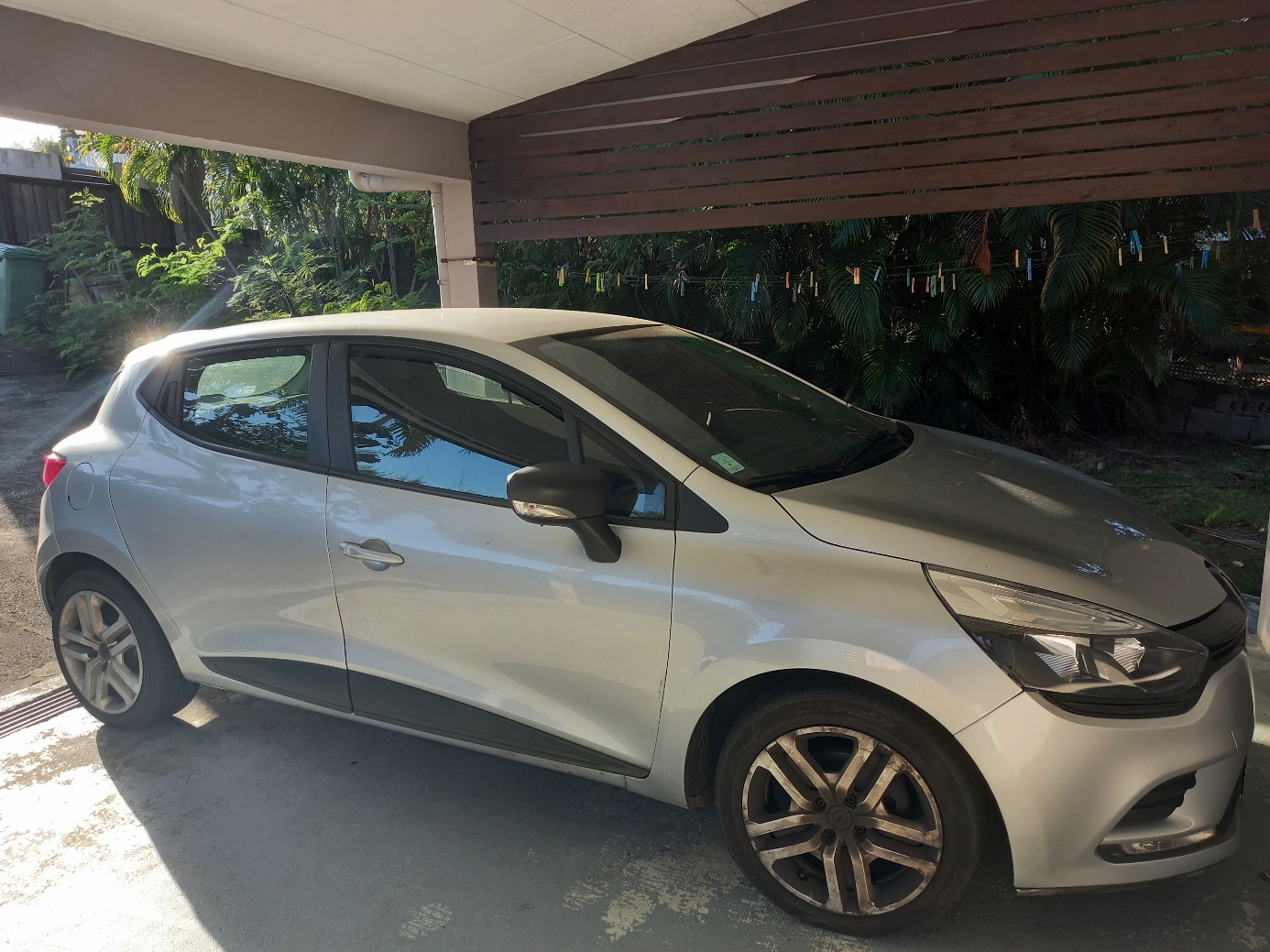 